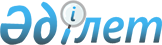 Об установлении ограничительных мероприятий на территории крестьянского хозяйства "Байзаков" расположенного в селе Жылы-Булак Жылы-Булакского сельского округа Щербактинского района
					
			Утративший силу
			
			
		
					Решение акима Жылы-Булакского сельского округа Щербактинского района Павлодарской области от 30 марта 2021 года № 3. Зарегистрировано Департаментом юстиции Павлодарской области 31 марта 2021 года № 7234. Утратило силу решением акима Жылы-Булакского сельского округа Щербактинского района Павлодарской области от 16 июня 2021 года № 5 (вводится в действие со дня его первого официального опубликования)
      Сноска. Утратило силу решением акима Жылы-Булакского сельского округа Щербактинского района Павлодарской области от 16.06.2021 № 5 (вводится в действие со дня его первого официального опубликования).
      В соответствии со статьей 35 Закона Республики Казахстан от 23 января 2001 года "О местном государственном управлении и самоуправлении в Республике Казахстан", подпунктом 7) статьи 10-1 Закона Республики Казахстан от 10 июля 2002 года "О ветеринарии", на основании представления главного государственного ветеринарно-санитарного инспектора Щербактинского района от 27 января 2021 года за № 2-19/026, аким Жылы-Булакского сельского округа РЕШИЛ:
      1. В связи с выявлением болезни бруцеллез среди крупного рогатого скота установить ограничительные мероприятия на территории крестьянского хозяйства "Байзаков", расположенного в селе Жылы-Булак Жылы-Булакского сельского округа Щербактинского района.
      2. Государственному учреждению "Щербактинская районная территориальная инспекция Комитета ветеринарного контроля и надзора Министерства сельского хозяйства Республики Казахстан" (по согласованию) принять необходимые меры, вытекающие из настоящего решения.
      3. Контроль за исполнением настоящего решения оставляю за собой.
      4. Настоящее решение вводится в действие со дня его первого официального опубликования.
					© 2012. РГП на ПХВ «Институт законодательства и правовой информации Республики Казахстан» Министерства юстиции Республики Казахстан
				
      Аким Жылы-Булакского сельского округа 

К. Альжекеев
